FEDERAZIONE TICINESE DELLE SOCIETÀ DI TIROMuna Tavasci, Via Cantonale 108, 6537 Grono079 627 39 39muna.tavasci@ftst.ch	Grono, 24 febbraio 2022Materiale qualifiche decentralizzate Campionati TI Fucile 50mCari Responsabili,fra poco ricomincerà l’attività al piccolo calibro e come di consuetudine ritornano le gare a livello Cantonale.Con la presente vi comunico che il materiale per le diverse qualifiche sarà contenuto nel sacchetto che verrà distribuito in occasione all’Assemblea Cantonale del 26.03.2022. Alfine di non inserire materiale superfluo, vi prego cortesemente di indicare, sul formulario allegato, la quantità di tiratori che presumete intendano partecipare alle competizioni.Novità di quest’anno: la Maestria Serie verrà svolta alla mattina e il Test Tiro Match verrà svolto al pomeriggio sempre a Locarno.Nell’elenco sottostante sono indicate le varie scadenze per le qualifiche. Vi raccomando di rispettare i termini per il ritorno del materiale.Grazie per la vostra collaborazione e per ulteriori informazioni resto volentieri a disposizione.Sportivi saluti.		Federazione Ticinese delle Società di Tiro	Muna TavasciFEDERAZIONE TICINESE DELLE SOCIETÀ DI TIROMuna Tavasci, Via Cantonale 108, 6537 Grono079 627 39 39muna.tavasci@ftst.chRichiesta materiale qualifiche decentralizzateFucile 50m(Termine per il ritorno del formulario: 20 marzo 2022)SocietàResponsabileCampionato Ticinese Match Olimpionico (solo Veterani ed Elite)Concorso IndividualeMaestria Serie (2x30)Campionati TITermine qualificheLuogo finaleDataConcorso Individuale15 luglio 2022Iseo15 agosto 2022Maestria Serie31 luglio 2022Locarno (mattina)21 agosto 2022Match Olimpionico(Cat. Veterani ed Elite)28 agosto 2022Iseo25 settembre 2022Campionati TITermine iscrizioneLuogo finaleDataCATI 3x2030 giugno 2022Bodio04 settembre 2022Test Tiro Match09 agosto 2022Locarno (pomeriggio)21 agosto 2022Tiratori:Tiratori:Tiratori: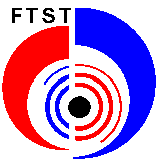 